SYNDICAT DES PROFESSIONNELLES EN SOINS INFIRMIERS
ET CARDIO-RESPIRATOIRES DU BAS-SAINT-LAURENTFORMULAIRE DE MISE EN CANDIDATUREVice-Présidente à l’organisation du travail et de la pratique professionnelleLes élections se tiendront le 22 juin 2021 entre 7h00 et 19h00Par la présente, je ________________________________________, soussignée, pose ma candidature au poste de Vice-Présidente à l’organisation du travail et de la pratique professionnelledu Syndicat des professionnelles en soins infirmiers et cardiorespiratoires du Bas-Saint-Laurent.Principales tâches : Est responsable des dossiers touchant l’organisation du travail et la pratique professionnelleTravaille en collaboration avec les agentes syndicales, notamment à la préparation des dossiers et rencontres avec l’employeurParticipe au besoin aux rencontres avec l’employeurToute autre tâche connexeNotez que toutes les membres du FIQ-SPSICR-BSL sont éligibles._____________________________, ___________________________________, ________           NOM DE LA CANDIDATE                                      SIGNATURE                               MATRICULE                                   Appuyé par : _________________________________, ______________________________, ___  ________                               NOM DE LA MEMBRE                       SIGNATURE                    MATRICULEAppuyé par : ________________________________, ______________________________, ______  _____                             NOM DE LA MEMBRE                      SIGNATURE                      MATRICULE
Prière de retourner ce formulaire dûment complété et signé numérisé Avant le 6 juin 2021 à 16h00 par courriel à : elections@spsicrbsl.com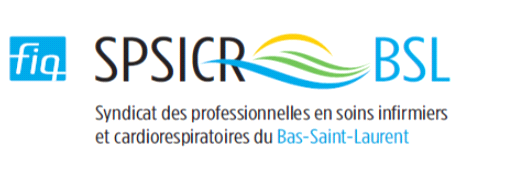 